LUNA DE MIEL CON UNA NOCHE EN EL DESIERTO07 DÍAS / 05 NOCHES
DUBAI, ABU DHABISALIDAS: DIARIASITINERARIODÍA 01 	MÉXICO – DUBAI A la hora indicada presentarse en el aeropuerto de Ciudad de México para abordar su vuelo con destino a Dubái. Noche a bordo.DÍA 02	DUBAILlegada al aeropuerto de Dubái. Traslado al hotel y alojamiento. DÍA 03	 DUBAIDesayuno buffet. Excursión regular de medio día a Dubái clásico que nos proporcionara una visión de la antigua ciudad de Dubái. Visitaremos la zona de Bastakia con sus antiguas casas de comerciantes, galerías, restaurantes y cafés. Continuando con visita panorámica por fuera del Museo de Dubái en forma de fortaleza (El museo está cerrado). Luego, embarcamos en una "Abra" (taxi fluvial) para tener una sensación atmosférica de la otra orilla de la ensenada. Continuaremos hacia el exótico y aromático Zoco de las Especies y los bazares de oro de los más conocidos en el mundo. Regreso al hotel y tarde libre. Por la noche posibilidad de tener cena opcional en un restaurante de vista fuentes con traslados de ida y vuelta “traslados en privado”. DÍA 04	DUBAIDesayuno buffet. Por la mañana posibilidad de hacer excursión opcional al Dubái moderno que nos concede la oportunidad de conocer la ciudad más desarrollada del planeta, la ciudad del mañana donde hay incomparables proyectos en construcción: Comienza la visita de Souk Madinat Jumeirah donde podemos admirar las artesanías típicas del país y sacar fotos del icónico hotel de Burj Al Arab (La Vela), el hotel más alto del Mundo. Traslado para la isla de la palmera “Palm Jumeirah” para ver el hotel Atlantis the palm, regreso en el monorraíl (que nos dará oportunidad de ver toda la palmera con sus ramos), bajar del monorraíl para coger el vehículo que nos llevará a la marina de Dubái, el proyecto maestro costero más grande en su estilo y vemos modelos de estos asombrosos proyectos con las correspondientes explicaciones y una presentación muy completa, tendremos la oportunidad de ver prototipos de viviendas y de conocer más sobre el apasionado futuro del comercio y los negocios en el Emirato. Llegada a la zona de Burj Khalifa, la torre más alta del mundo con 828 metros. Finalizar la visita y posibilidad de dejar los clientes en Dubái Mall que es el centro comercial más grande del mundo para hacer compras o llevarlos al hotel.  DÍA 05	DUBAI - ABU DHABIDesayuno buffet. Posibilidad de hacer Excursión opcional de día completo a Abu Dhabi, capital de los Emiratos considerado el Manhattan de Medio Oriente y el centro administrativo del país. Para ir a Abu Dhabi se pasa por Jebel Ali y su Zona Franca – el puerto artificial más grande del mundo. Al llegar a Abu Dhabi, se visita la Gran Mezquita del Sheikh Zayed que es la tercera más grande del mundo con capacidad de hasta 40 mil personas. Continuar la visita dirigiéndose a la zona moderna  AL BATEEN  donde están Los Palacios de los Sheiks Emartis y también se pasa por el Palacio de residencia del actual Sheikh que fue igualmente residencia del Sheikh Zayed, vamos al paseo marítimo conocido por “el  Corniche” donde pueden tomar fotos panorámicas de la ciudad de Abu Dhabi, luego una panorámica por fuera del hotel “Emirates Palace” que es el hotel más lujoso del mundo de 7 estrellas, entrada al palacio presidencial “Qasr Al Watan”. Almuerzo en un hotel de lujo tipo intercontinental. Parada para sacar fotos por fuera de parque Ferrari. Regreso a Dubái, Llegada y alojamiento.DÍA 06	DUBAIDesayuno buffet y check out. Por la mañana entre las 07:00 y 07:30 horas, es la recogida del hotel para salir al safari del desierto en lujosos vehículos 4 X 4 (caben hasta 6 personas en cada vehículo) que los llevan a un encuentro personal con un mundo diferente, donde disfrutaran de la excitación de viajar sobre las dunas de arena. La ruta pasa por granjas de camellos y un paisaje espectacular que brinda una excelente oportunidad para tomar fotos. Pararemos por donde podremos apreciar la magia y la eterna belleza del desierto y hacer surfing en la arena, llegando a campamento beduino para descansar y refrescarse. Traslado al hotel Mysk Al Badayer en el desierto de Sharjah y check in hotel. Tarde libre en el hotel para disfrutar las instalaciones del hotel. Cena y alojamiento. DÍA 07	DUBAIDesayuno. A la hora prevista, traslado al aeropuerto de Dubái para abordar el vuelo de regreso a la ciudad de México. ------------------------------------------------------------------------------------------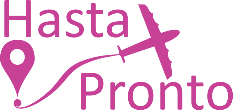 TARIFAS POR PERSONA TEMPORADA ALTATARIFAS POR PERSONA TEMPORADA BAJA
IMPUESTOS CONSULTA SUPLEMENTO DE TEMPORADA ALTA.Temporada Alta01/11/2023 – 30/04/2024
26/09/2024 – 31/10/2024Temporada Baja
01/05/2024 – 25/09/2024– Precios sujetos a cambio sin previo aviso y a disponibilidad.
– Aplica suplemento de temporada alta (navidad, año nuevo, semana santa y días festivos).–  Consulte suplemento para cena de fin de año.–  Precio no valido durante fechas de eventos y ferias. –  Mínimo dos pasajeros viajando juntos.–  El itinerario puede sufrir modificaciones por condiciones climatológicas u otros aspectos no previsibles. 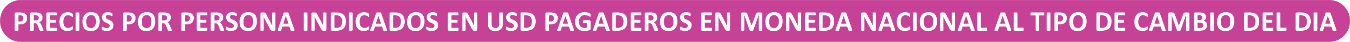 
Precios vigentes hasta el 31/octubre/2024, sujeto a disponibilidad.Lista de hoteles más utilizados. Los pasajeros pueden ser alojados en hoteles descritos o similares de igual categoría. INCLUYEBoleto de avión México – Dubái – México volando en clase turista.04 noches de alojamiento en categoría indicada en Dubái. 01 noche de alojamiento en hotel desierto en media pensión, (Desayuna y cena). Desayunos.Visitas según itinerario. Traslados del aeropuerto de APTO – HTL – APTO.Medio día visita Dubái clásico incluyendo Abra (sin comida).Excursión safari en coche 4x4 por la mañana (con chofer de habla inglesa).Traslado de ida y vuelta al hotel del desierto con chofer de habla inglesa.  Asistencia en español en todos los servicios contratados.Agua mineral + dátiles + toallitas húmedas a la llegada.Documentos se entregan en formato electrónico. NO INCLUYEGastos personales y extras en el hotel.Propinas.Ningún servicio no especificado.Excursiones opcionales (sujetas a mínimo de participantes).Impuesto hotelero pagadero en destino 4-5 USD aproximadamente por habitación por noche.TPL / DBLSGL$1,545 USD$2,359 USDTPL / DBLSGL$1,139 USD$1,565 USDImpuestos Aéreos$899CIUDADHOTELDUBÁI, CiudadVoco 5*DUBÁI, DesiertoMysk al Badayer 5*